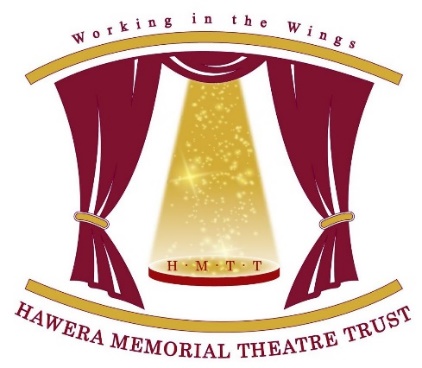 FRIENDS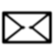 	Albion Street, Hawera	PO Box, 279 Hawera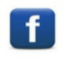 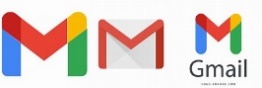 haweratheatretrust@gmail.comHawera Memorial Theatre Friends haweratheatrefrust.weebly.com 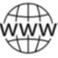 Choose your area(s) of interest by ticking the appropriate box(es). (Tick as many as you like!)Once you have indicated your area(s) of interest, please write your name and contact details clearly on this form and send to the Secretary, wendyarm@xtra.co.nz and we will get back to you with further information.If you prefer to post, please post to Secretary, HMTT, PO Box 279, HAWERAYou can also check out our website haweratheatretrust.weebly.com to find out a bit more about us.1Donate annually to the Friends of the Theatre2Become a volunteer	 (please tick as many as you like)Front of House dutiesTechnical – LightingTechnical – SoundGreen Room assistance, catering etcStage crewAdvertising & Promotion3Join the Theatre Trust SingersLast NameFirst NameEmail addressPhone number